Pandemien er den mest omfattende krisen vi har opplevd i vår levetid. Samtidig brer terror- og krigsfrykten seg i Europa. Uroen preger oss alle. Fagforbundet Tysvær og Bokn, Vindafjord og Karmøy inviterer derfor til et viktig refleksjons- og kunnskapsprogram om kriser, praktisk krisepsykologi og kriseberedskap.

Men livet må gå videreSted: Rådhuset Tysvær kommuneTid: 8. juni kl 18.00-21.00Enkel serveringPåmelding: cecilie.almli@tysver.kommune.noForeleser: John GrimsbyMange yrkesgrupper i Fagforbundet møter mennesker i ulike livskriser og traumatiske kriser. Møte med de som er rammet – og reaksjonene deres – kan være faglig og følelsesmessig utfordrende: hvordan forstå menneskelige krisereaksjoner og møte dem som er rammet på en god måte? I møte med mennesker og miljøer i krise kan vi også bli minnet om egen sårbarhet: Hvordan ta vare på oss selv og regulere egne følelser ansikt til ansikt med andres krise? Målet med programmet er å øke bevissthet og kunnskap om krise, stress og mestring – og på den måten bidra til trygghet i egen yrkesrolle.InnholdKriseberedskap: forberedelse for det uventede. Praktisk krisepsykologi: møte med mennesker og miljøer i kriseForståelse av kriser og krisereaksjonerOmsorgsetikk og yrkesrolleKommunikasjon og evnen til å ta andres perspektiverHvordan forebygge fare for trusler og vold på arbeidsplassen?Følelsen etterpå – om å regulere egne følelserOmsorg, omsorgsslitasje og egenomsorgVi-følelse, tilhørighet og kollegastøtteGalgenhumor – om humor på ramme alvorBlir alt bra igjen? 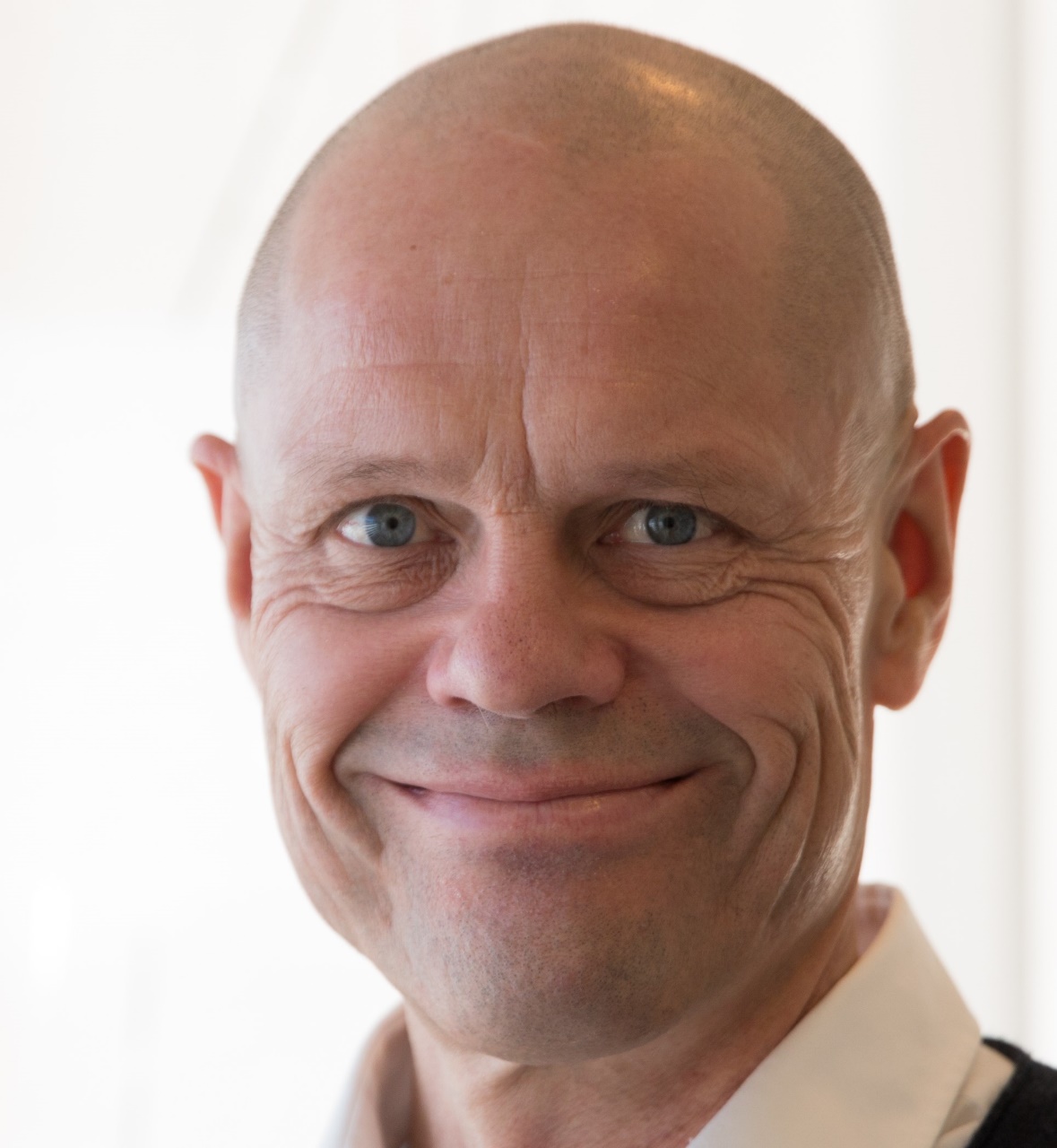 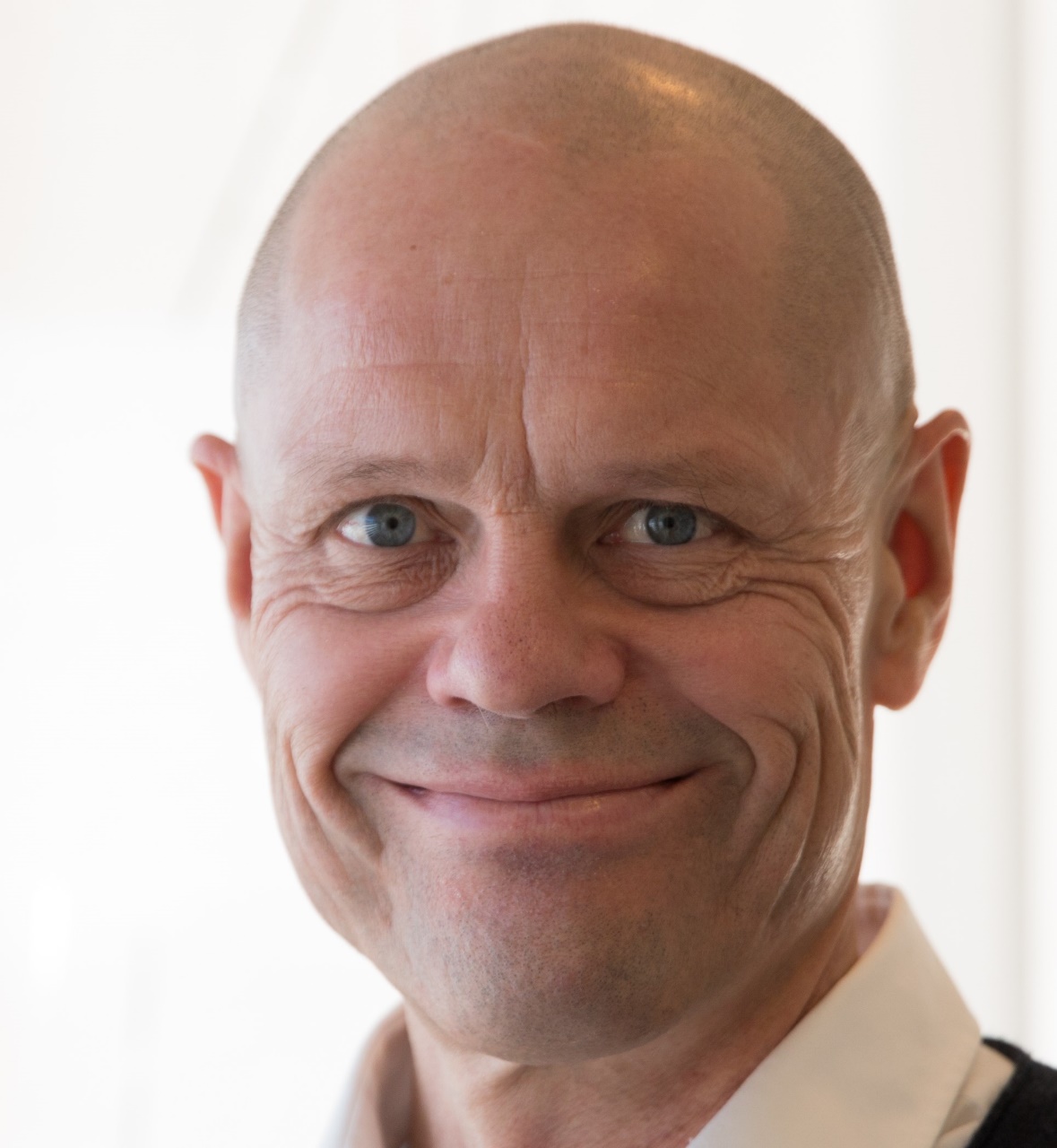 John Grimsby er kjent som en engasjerende kursholder med faglig tyngde og inkluderende form. Han er utdannet sykehusprest og har i mange år arbeidet ved Oslo universitetssykehus og Rettsmedisinsk institutt med mottak av pårørende kort tid etter ulykker og brå død. John Grimsby har undervist i yrkesetikk og krisepsykologi ved OsloMet, og har blant annet hatt ansvar for lederopplæringen knyttet til omstilling og bemanningstilpasninger i Oslo universitetssykehus. Den tidligere direktøren for Signo Conrad Svendsen senter i Oslo og Trondheim er i dag kirkesjef i Asker. Han bistår også Fagforbundet og virksomheter over hele landet med fagutvikling og fagprogram. 